Дата размещения 12.10.2016г.Срок приема заключений по результатам независимой антикоррупционной экспертизы с 12.10.2016 по 26.10.2016г.ПРОЕКТ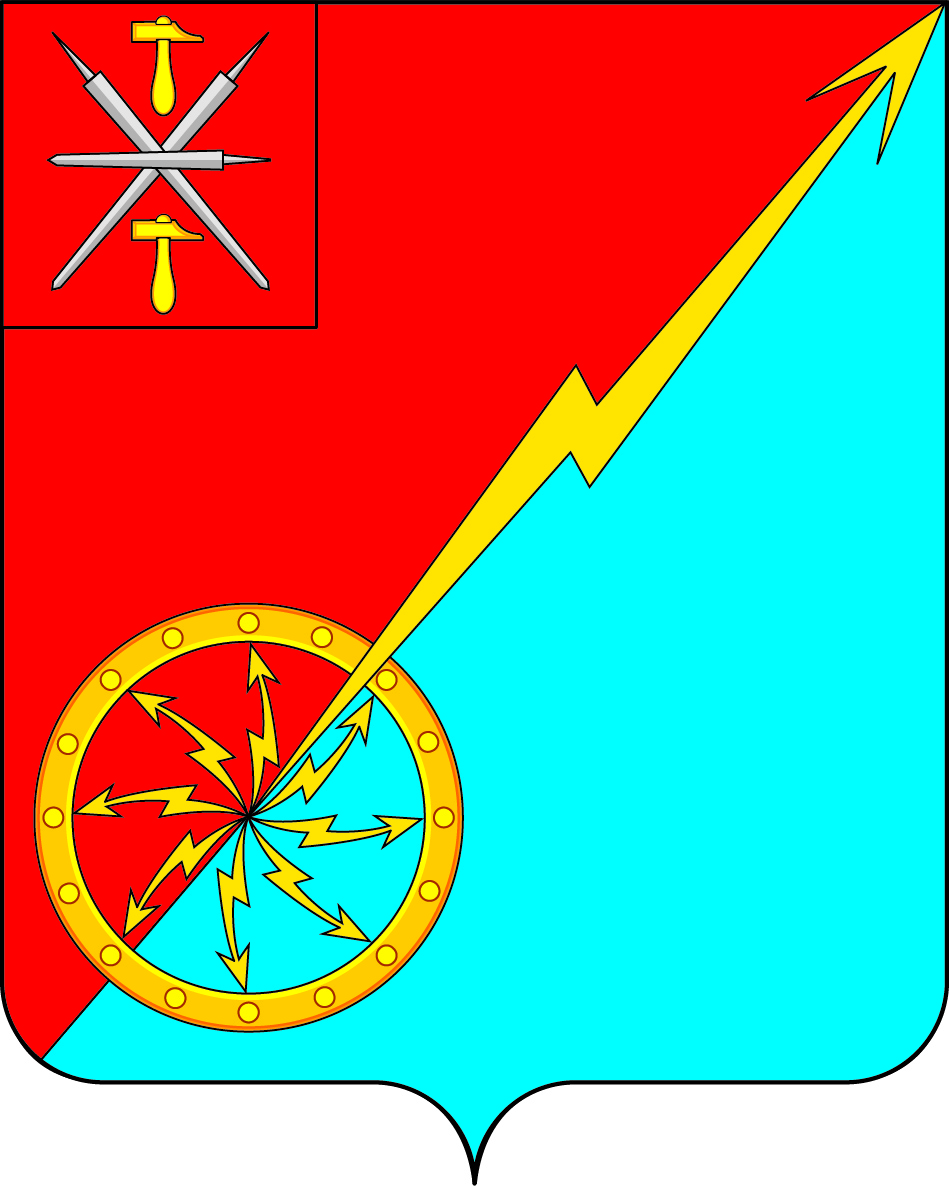 О внесения изменений в решение Собрания депутатов муниципального образования город Советск Щекинского района от 25.08.2011 г № 54-133 «Об утверждении правил землепользования и застройки муниципального образования город Советск Щекинского района» в отношении территории по адресу: Щекинский район, МО г. Советск, г. Советск, ул. Школьная, в районе д. 1аВ соответствии со статьями 31-33,39,40 Градостроительного Кодекса РФ, главой 3 Правил землепользования и застройки муниципального образования город Советск Щекинского района, утвержденных решением Собрания депутатов муниципального образования город Советск Щекинского района   от 25.08.2011 № 54-133, Уставом муниципального образования город Советск Щекинского района, Собрание депутатов муниципального образования город Советск Щекинского района РЕШИЛО:     1. Внести в  решение Собрания депутатов муниципального образования город Советск Щекинского района от 25.08.2011 г № 54-133 «Об утверждении правил землепользования и застройки муниципального образования город Советск Щекинского района» в графическую часть следующие изменения:- земельный участок площадью 0,1727 га, расположенный по адресу: Тульская обл., Щекинский район, МО г. Советск, г. Советск, ул. Школьная, в районе д. 1а зону Р1-П  – зона парков, скверов изменить на  Ж1 – зона застройки индивидуальными жилыми домами усадебного типа.2. Настоящее решение опубликовать в средствах массовой информации и разместить на официальном сайте МО г. Советск в сети Интернет.3. Настоящее решение вступает в силу со дня опубликования.Глава муниципального образованиягород Советск Щекинского района                                     Н. Б. ЕрмаковаСобрание депутатов муниципального образованияСобрание депутатов муниципального образованиягород Советск Щекинского районагород Советск Щекинского районаIII созываIII созываРЕШЕНИЕРЕШЕНИЕот ___ ___________ 2016 года№ ________